 КАРАР                                                                 РЕШЕНИЕОб утверждении Программы комплексного развития  транспортной инфраструктуры сельского поселения Мраковский сельсоветмуниципального района Гафурийский район Республики Башкортостан на 2017-2026 годыВ соответствии с частью 6 статьи 43 Федерального закона «Об общих принципах организации местного самоуправления в Российской Федерации» №131-ФЗ от 6 октября 2003 года, Градостроительным кодексом Российской Федерации и Постановлением Правительства Российской Федерации «Об утверждении требований к программам комплексного развития транспортной инфраструктуры поселений, городских округов» №1440 от 25 декабря 2015 года Совет сельского поселения Мраковский сельсовет муниципального района Гафурийский район Республики Башкортостан решил:Утвердить прилагаемую Программу комплексного развития транспортной инфраструктуры сельского поселения Мраковский сельсовет муниципального района Гафурийский район Республики Башкортостан на 2017-2026 годы.Обнародовать настоящее решение на информационных стендах и разместить на официальном сайте сети Интернет.Контроль за исполнением данного решения оставляю за собой.Глава сельского поселения Мраковский сельсовет муниципального района Гафурийский район Республики Башкортостан                                                             С.С.Ярмухаметов                                                с.Мраково07 июля 2017 г.№ 40-129зПриложениек решению Совета сельского поселения Мраковский сельсовет МР Гафурийский район РБ№ 40-129з  от 07.07.2017  года Программа комплексного развития транспортной инфраструктуры сельского поселения Мраковский сельсовет муниципального района Гафурийский район Республики Башкортостан на 2017-2026 годыПАСПОРТПрограммы комплексного развития транспортной инфраструктурысельского поселения Мраковский сельсовет муниципального района Гафурийский район Республики Башкортостан на 2017-2026 годыВведениеОдним из основополагающих условий развития  поселения является комплексное развитие систем жизнеобеспечения сельского поселения Мраковский сельсовет МР Гафурийский район РБ. Этапом, предшествующим разработке основных мероприятий Программы, является проведение анализа и оценка социально-экономического и территориального развития сельского поселения.Анализ и оценка социально-экономического и территориального развития сельского поселения, а также прогноз его развития проводится по следующим направлениям:	- демографическое развитие;	- перспективное строительство;	- состояние транспортной инфраструктуры;Программа направлена на обеспечение надежного и устойчивого обслуживания потребителей услугами, снижение износа объектов транспортной инфраструктуры.2.Общие сведенияСельское поселение Мраковский сельсовет  входит  в  состав  муниципального  района Гафурийский район Республики Башкортостан. Административным центром сельского поселения является с.Мраково.Численность населения по данным на 01.01.2017 года составила 829 чел. В состав поселения входят 5  населенных  пунктов: с.Мраково, д.Дмитриевка, д.Карлы, д.Красный Октябрь, д.Новотроевка.     Наличие земельных ресурсов сельского поселения Мраковский сельсовет:Расстояние до районного центра с.Красноусольский 36 км.  Населенные пункты, входящие в состав сельского поселения Мраковский сельсовет с расстоянием до  д.Дмитриевка -3км, д.Карлы -4 км, д.Красный Октябрь -4 км, д.Новотроевка -3 км. Общая протяженность дорог местного значения –12,313 км.                                                             	Показатели демографического развития поселения являются ключевым инструментом оценки развития сельского поселения, как среды жизнедеятельности человека. Согласно статистическим показателям и сделанным на их основе оценкам, динамика демографического развития сельского поселения Мраковский сельсовет характеризуется следующими показателями:      Для достижения целей Программы принимается условие, при котором численность жителей и хозяйствующих субъектов имеет тенденцию роста.3. Основные цели и задачи, сроки и этапы реализации  ПрограммыОсновной целью Программы является создание условий для приведения объектов транспортной инфраструктуры в соответствие со стандартами качества, обеспечивающими комфортные условия для проживания граждан и улучшения экологической обстановки на территории  сельского поселения Мраковский сельсовет.В рамках данной Программы должны быть созданы условия, обеспечивающие привлечение средств внебюджетных источников для модернизации объектов транспортной инфраструктуры.Основные задачи Программы:- модернизация, ремонт, реконструкция, строительство объектов благоустройства и дорожного хозяйства;Бюджетные средства, направляемые на реализацию программы, должны быть предназначены для реализации проектов модернизации объектов транспортной инфраструктуры и дорожного хозяйства, связанных с ремонтом, реконструкцией существующих объектов, а также со строительством новых объектов.Сроки и этапы реализации программы:Срок действия программы  2017 – 2026 годы.  Реализация программы будет осуществляться весь период.4. Мероприятия по развитию системы транспортной инфраструктуры, целевые индикаторы 4.1. Общие положенияОсновными факторами, определяющими направления разработки Программы, являются:	- тенденции социально-экономического развития поселения, характеризующиеся незначительным повышением численности населения, развитием рынка жилья, сфер обслуживания и промышленности;	- состояние существующей системы  транспортной инфраструктуры	.Мероприятия разрабатывались исходя из целевых индикаторов, представляющих собой доступные наблюдению и измерению характеристики состояния и развития системы транспортной инфраструктуры. Разработанные программные мероприятия систематизированы по степени их актуальности. Список мероприятий на конкретном объекте детализируется после разработки проектно-сметной документации.Стоимость мероприятий определена ориентировочно, основываясь на стоимости  уже проведенных аналогичных мероприятий.Источниками финансирования мероприятий Программы являются средства бюджета, а также внебюджетные источники. Перечень программных мероприятий приведен в приложении № 1 к Программе.Система дорожной деятельностиОсновные целевые индикаторы реализации мероприятий Программы:Содержание дорог в требуемом техническом состоянии;Обеспечение безопасности дорожного движения.4.3. Механизм реализации  Программы и контроль за ходом ее выполненияРеализация Программы осуществляется сельским поселением Красноусольский сельсовет. Для решения задач Программы предполагается использовать средства местного бюджета, а так же внебюджетные источники.	В рамках реализации данной Программы в соответствии со стратегическими приоритетами развития сельского поселения Мраковский сельсовет, генеральным планом, основными направлениями сохранения и развития социальной инфраструктуры будет осуществляться мониторинг проведенных мероприятий и на основе этого осуществляться корректировка мероприятий Программы.Изменения в Программе и сроки ее реализации, а также объемы финансирования из местного бюджета могут быть пересмотрены Администрацией поселения по ее инициативе или по предложению организаций в части изменения сроков реализации и мероприятий Программы.5. Оценка эффективности реализации ПрограммыОсновными результатами реализации мероприятий являются:- модернизация и обновление  транспортной инфраструктуры поселения; -устранение причин возникновения аварийных ситуаций, угрожающих жизнедеятельности человека;- повышение комфортности и безопасности жизнедеятельности населения.									Приложение №1 к ПрограммеПЕРЕЧЕНЬпрограммных мероприятий Программы комплексного развития транспортной инфраструктурысельского поселения Мраковский сельсовет муниципального района Гафурийский район Республики Башкортостан на 2017-2026 годыНаименование ПрограммыПрограмма комплексного развития транспортной инфраструктуры сельского поселения Мраковский сельсовет муниципального района Гафурийский район Республики Башкортостан на 2017-2026 годы (далее – Программа)Основания для разработки Программы- Федеральный закон «Об общих принципах организации местного самоуправления в Российской Федерации» №131-ФЗ от 6 октября 2003 года;- Градостроительный кодекс Российской Федерации;- Постановление Правительства РФ «Об утверждении требований к программам комплексного развития транспортной инфраструктуры поселений, городских округов» №1440 от 25 декабря 2015 годаРазработчик ПрограммыАдминистрация сельского поселения Мраковский сельсовет муниципального района Гафурийский район Республики БашкортостанИсполнители ПрограммыАдминистрация сельского поселения Мраковский сельсовет муниципального района Гафурийский район Республики БашкортостанЦели Программы- развитие современной и эффективной транспортной инфраструктуры, обеспечивающей ускорение товародвижения и снижение транспортных издержек в экономике;- повышение доступности услуг транспортного комплекса для населения;- повышение комплексной безопасности и устойчивости транспортной системыЗадачи Программы- увеличение протяженности автомобильных дорог местного значения, соответствующих нормативным требованиям;- повышение надежности и безопасности движения по автомобильным дорогам местного значения;- обеспечение устойчивого функционирования автомобильных дорог местного значения;Сроки и этапы реализации ПрограммыМероприятия Программы охватывают период 2017-2020 годы и на перспективу до 2026 года. Мероприятия рассчитаны на первые 5 лет с разбивкой по годам, а на последующий период (до окончания срока действия программы) – без разбивки по годамОбъемы и источники финансового обеспечения ПрограммыОбщий объем финансирования Программы за счет бюджетных средств разных уровней и привлечения внебюджетных источников.Бюджетные ассигнования, предусмотренные в плановом периоде 2017-2026 годов, могут быть уточнены при формировании проекта местного бюджета.Объемы и источники финансирования ежегодно уточняются при формировании бюджета муниципального образования на соответствующий год.  Мероприятия программы- разработка проектно-сметной документации;- приобретение материалов;- мероприятия по организации дорожного движения;- ремонт, содержание автомобильных дорог.Категория земельОбщая площадь, гаОбщая площадь земель  поселения  в  установленных  границах5600,8В том  числе:Земли  сельхозназначения5247,2Населенных  пунктов353,6Лесной  фондРекреационная зонаОбщая площадь земель  поселения  в  установленных  границах5600,8Наименование показателяФактФактФактФактНаименование показателя2013 г.2014 г.2015 г.2016 г.Численность населения поселения, человек833832837829Наименование мероприятияФинансовые потребности, тыс.руб.Финансовые потребности, тыс.руб.Финансовые потребности, тыс.руб.Финансовые потребности, тыс.руб.Финансовые потребности, тыс.руб.Финансовые потребности, тыс.руб.Финансовые потребности, тыс.руб.Наименование мероприятиявсего2016 год2017 год2018 год2019 год2020 год2021-2025 годы1. Ремонт автомобильной дороги по ул. Речная д.Дмитриевка1001002. Ремонт автомобильных дорог по ул.Бельская д.Красный Октябрь1001003. Ремонт автомобильной дороги по ул. Шоссейная д.Новотроевка1001004. Ремонт автомобильной дороги по улицам  д.Карлы2001001005. Ремонт автомобильной дороги по улицам  с.Мраково298,05998,059 1001006. Содержание автодорог в с.Мраково, д.Дмитриевка, д.Карлы, д.Красный Октябрь, д.Новотроевка  4001001001001007.Выполнение кадастровых работ (межевание), изготовление технических планов, и кадастровых паспортов на автодороги общего пользования местного8020202020Всего1278,059198,059220320220320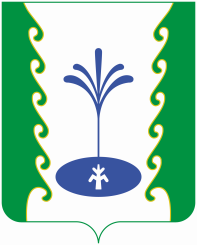 